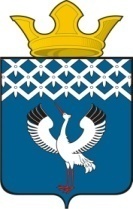  Российская Федерация                             Свердловская областьДумамуниципального образованияБайкаловского сельского поселения         25-е заседание  4-го созываРЕШЕНИЕ27 июня 2019 г.                               с.Байкалово                                              № 133О внесении изменений в решение Думы муниципального образования Байкаловского сельского поселения от 02.08.2013г. № 81 «О земельном налоге на территории муниципального образования  Байкаловского сельского поселения» (в ред. от 21.08.2013 № 89, от 06.03.2014 № 13, от 26.11.2014 № 76, от 28.09.2015 № 50, от 25.02.2016 № 13, от 27.12.2017 № 30, от 28.06.2018 № 62, от 11.10.2018 № 77, от 28.02.2019 № 102)В соответствии со статьями 5, 12, 56, 394, 396 Налогового кодекса Российской Федерации, в соответствии с требованиями части 1 статьи 13 Федерального закона от 06.05.2011 № 100-ФЗ «О добровольной пожарной охране», Закон Свердловской области от 12.07.2011 № 71-ОЗ «О добровольной пожарной охране на территории Свердловской области», руководствуясь п. 3 ч. 2 ст. 22 Устава Байкаловского сельского поселения, Дума муниципального образования  Байкаловского сельского поселения,РЕШИЛА:	1. Внести в решение Думы муниципального образования Байкаловского сельского поселения от 02.08.2013 № 81 «О земельном налоге на территории муниципального образования  Байкаловского сельского поселения» (в ред. решений Думы муниципального образования Байкаловского сельского поселения от 21.08.2013 № 89, от 06.03.2014 № 13, от 26.11.2014 № 76, от 28.09.2015 № 50, от 25.02.2016 № 13, от 27.12.2017 № 30, от 28.06.2018 № 62, от 11.10.2018 № 77, от 28.02.2019 №102)» следующие  изменения:1) абзац второй пункт 3.1. изложить в новой редакции:«Отчетными периодами для налогоплательщиков - организаций признаются первый квартал, второй квартал и третий квартал календарного года.Налогоплательщики - организации уплачивают платежи по налогу в течение налогового периода, до 15 мая, 15 августа, 15 ноября отчетного периода, как одну четвертую налоговой ставки процентной доли кадастровой стоимости земельного участка по состоянию на 1 января года, являющегося налоговым периодом. Срок уплаты налога для налогоплательщиков - организаций по итогам налогового периода - не позднее 1 февраля года, следующего за истекшим налоговым периодом.».2) пункт 4 дополнить пунктом 4.3. следующего содержания:«4.3. Освобождаются от уплаты налога добровольные пожарные, имеющие статус добровольных пожарных в соответствии с требованиями части 1 статьи 13 Федерального закона от 06 мая 2011 года № 100-ФЗ «О добровольной пожарной охране», осуществляющие свою деятельность на территории муниципального образования Байкаловского сельского поселения более одного года. Указанной льготой налогоплательщик может воспользоваться в отношении только одного земельного участка, с разрешенным использованием «для ведения личного подсобного хозяйства» или «для индивидуального жилищного строительства».	«Основанием для освобождения от уплаты земельного налога является «Выписка из реестра добровольных пожарных Свердловской области». Подтверждением принадлежности к категории лиц, указанных в подпункте является справка, содержащая информацию о периоде осуществления деятельности добровольного пожарного, выдаваемая Администрацией муниципального образования Байкаловского сельского поселения. Предоставление льготы предоставляется ежегодно и носит заявительный характер.».	3) пункт 4 дополнить пунктом 4.4.  следующего содержания:«4.4. В случае возникновения (прекращения) у налогоплательщиков в течение налогового (отчетного) периода права на налоговую льготу исчисление суммы налога (суммы авансового платежа по налогу) в отношении земельного участка, по которому предоставляется право на налоговую льготу, производится с учетом коэффициента, определяемого как отношение числа полных месяцев, в течение которых отсутствует налоговая льгота, к числу календарных месяцев в налоговом (отчетном) периоде. При этом месяц возникновения права на налоговую льготу, а также месяц прекращения указанного права принимается за полный месяц.Налогоплательщики - организации представляют в налоговый орган документы, подтверждающие право на льготу по земельному налогу, в сроки, установленные для представления налоговых расчетов по авансовым платежам и налоговой декларации.».  2. Настоящее решение опубликовать (обнародовать) в «Информационном вестнике Байкаловского сельского поселения» и на официальном сайте Думы МО Байкаловского сельского поселения: www.байкдума.рф.  3. Настоящее решение вступает в силу со дня его официального опубликования. Председатель Думы муниципального образованияБайкаловского сельского поселения      		                          С.В. Кузеванова27 июня 2019 г.Глава муниципального образованияБайкаловского сельского поселения                   			       Д.В. Лыжин27 июня 2019 г.